附件1重点排污单位已公开环境信息 安徽富煌三珍食品集团有限公司 已公开环境信息一、基础信息二、排污信息我单位共有废气排放口 / 个，位于厂区 / ；废水排放口 1 个，位于厂区 污水站 。（三）污染防治设施的建设和运行情况建设项目环境影响评价及其他环境保护行政许可情况建设项目环境影响报告表：“两水一菜”加工及基地建设项目一期工程项目批复文件号：环管字【2003】12号 建设项目环境影响报告表：无公害水产品精深加工二期技改项目批复文件号：环审字【2012】52号建设项目环境影响报告表：废水深度处理及清洁生产建设项目批复文件号：环审字【2011】99号（五）突发环境事件应急预案企业突发环境事件应急预案正在重新编写、待评，近期便可完成。其他应当公开的环境信息三珍网站公布2018年度企业环境报告书“市级重点监控企业自行监测信息发布平台”公布企业基本信息、废水站点信息、废水监测数据、自行检测年度报告、自行检测方案等。（七）佐证材料如网站公布，提供网址链接及公开页网站截图；如报纸、公示栏公示等方式，需提供照片等佐证材料。三珍食品网址及截图：http://www.szspjt.com/helps/lxfhsz.html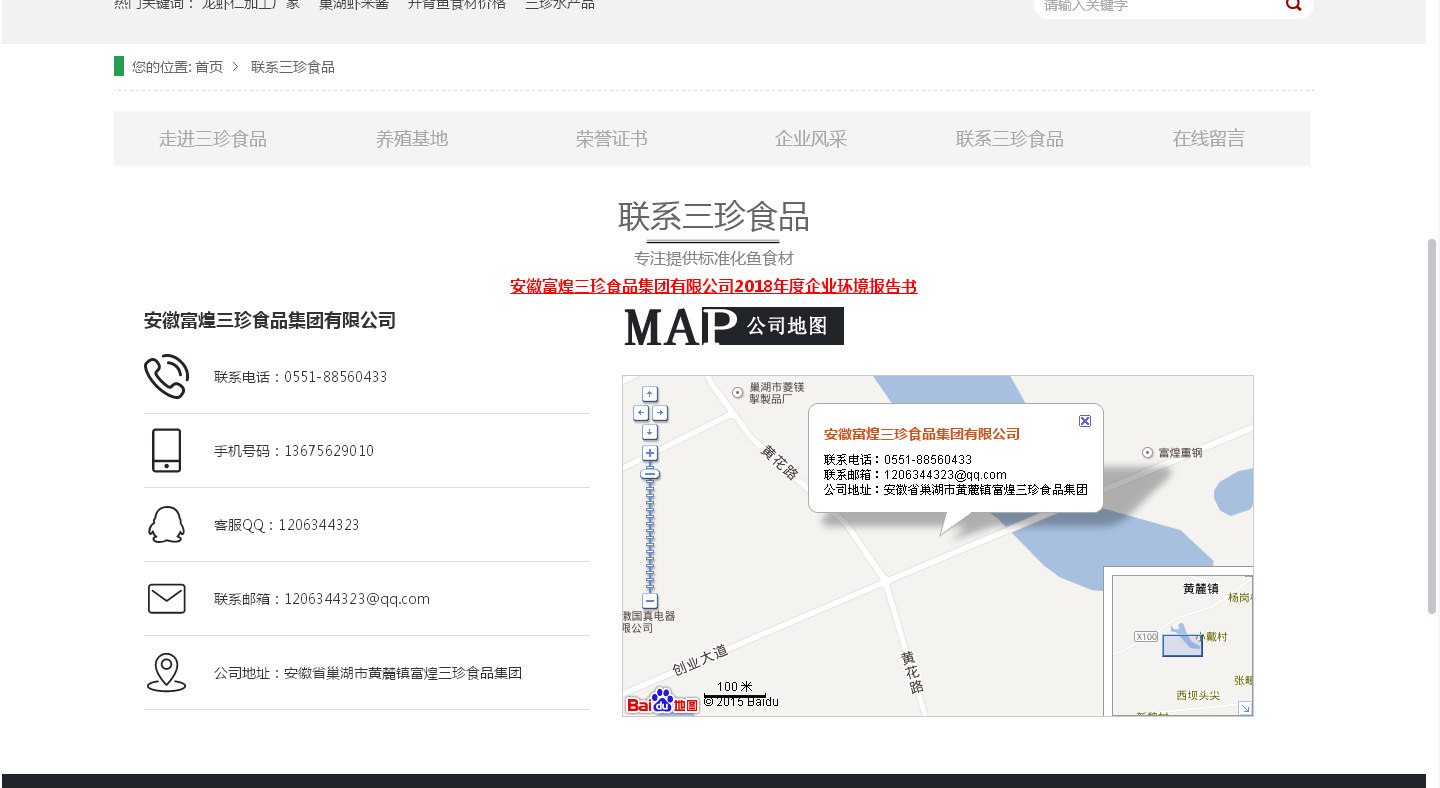 “市级重点监控企业自行监测信息发布平台”截图：企业基本情况：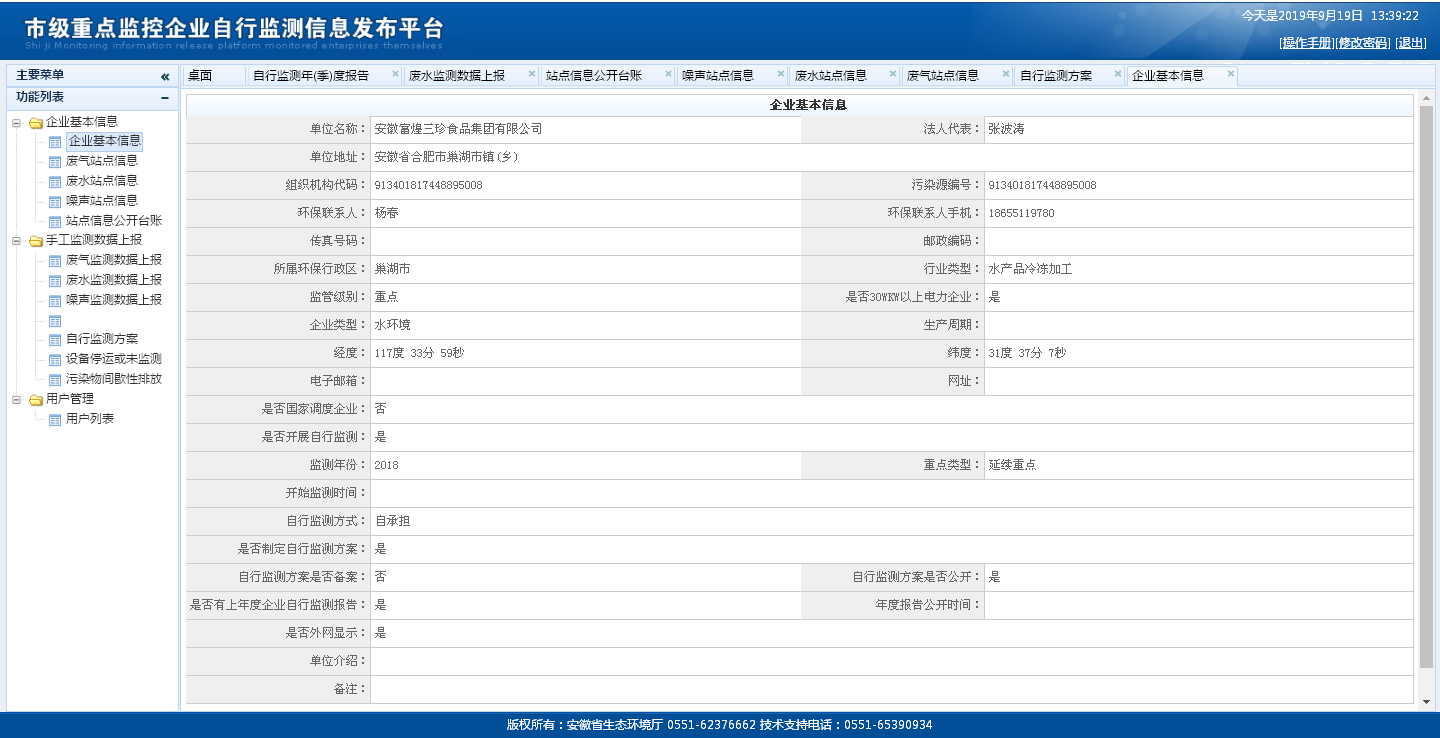 废水站点信息：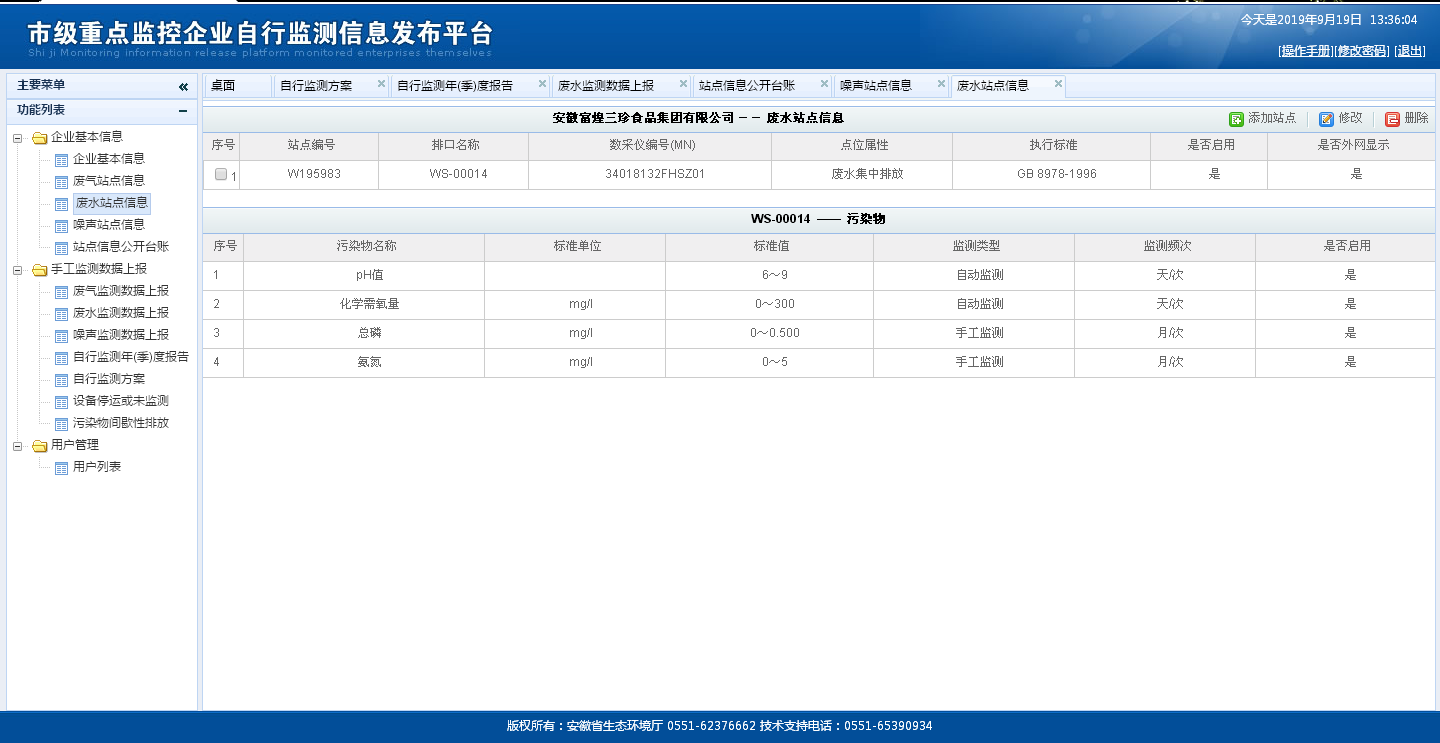 废水监测数据上报：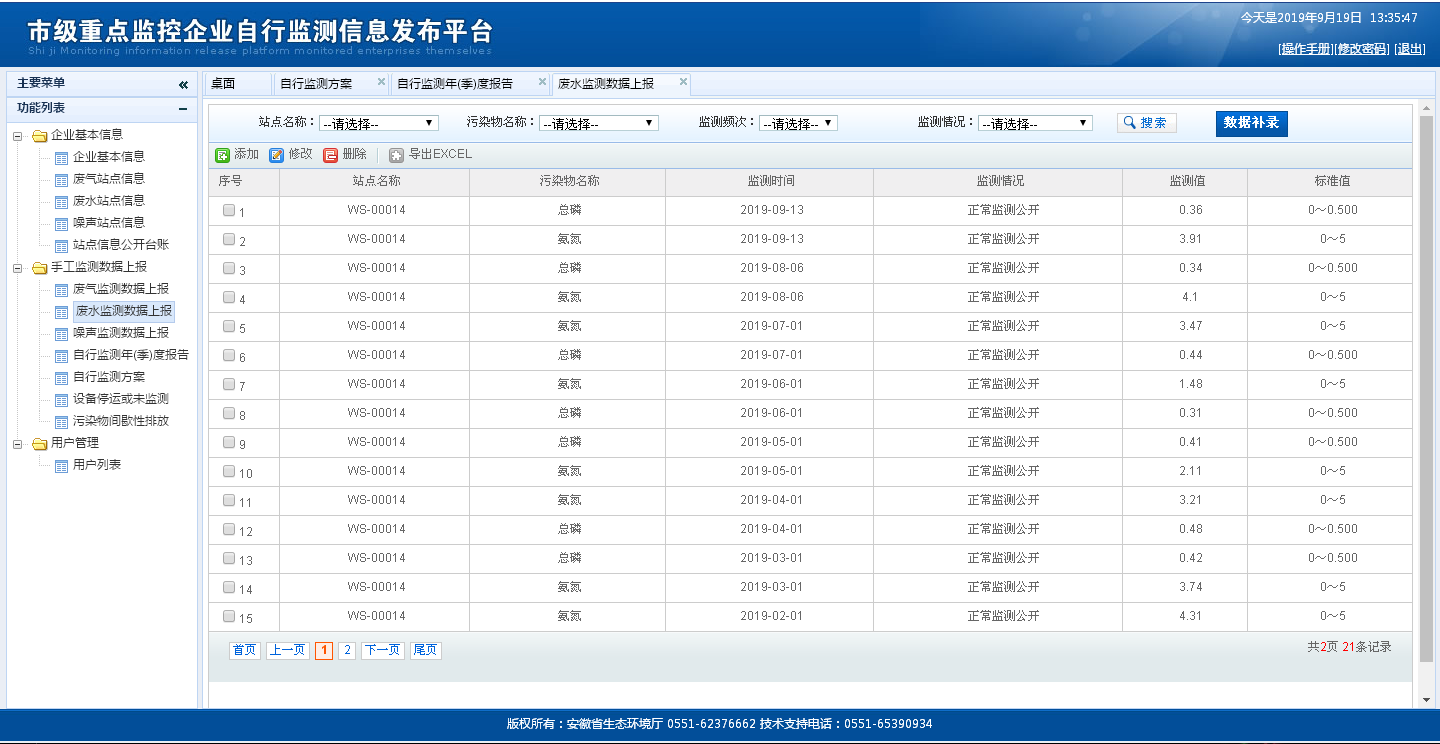 站点信息公开台帐：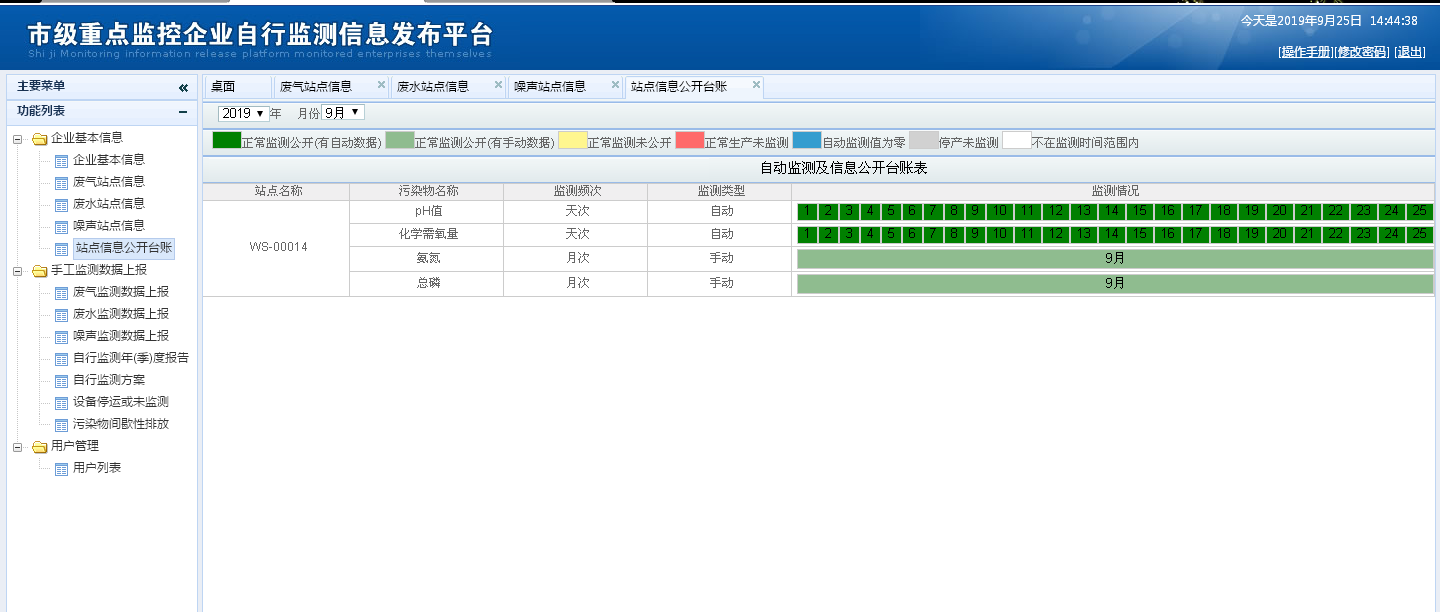 自行检测年度报告：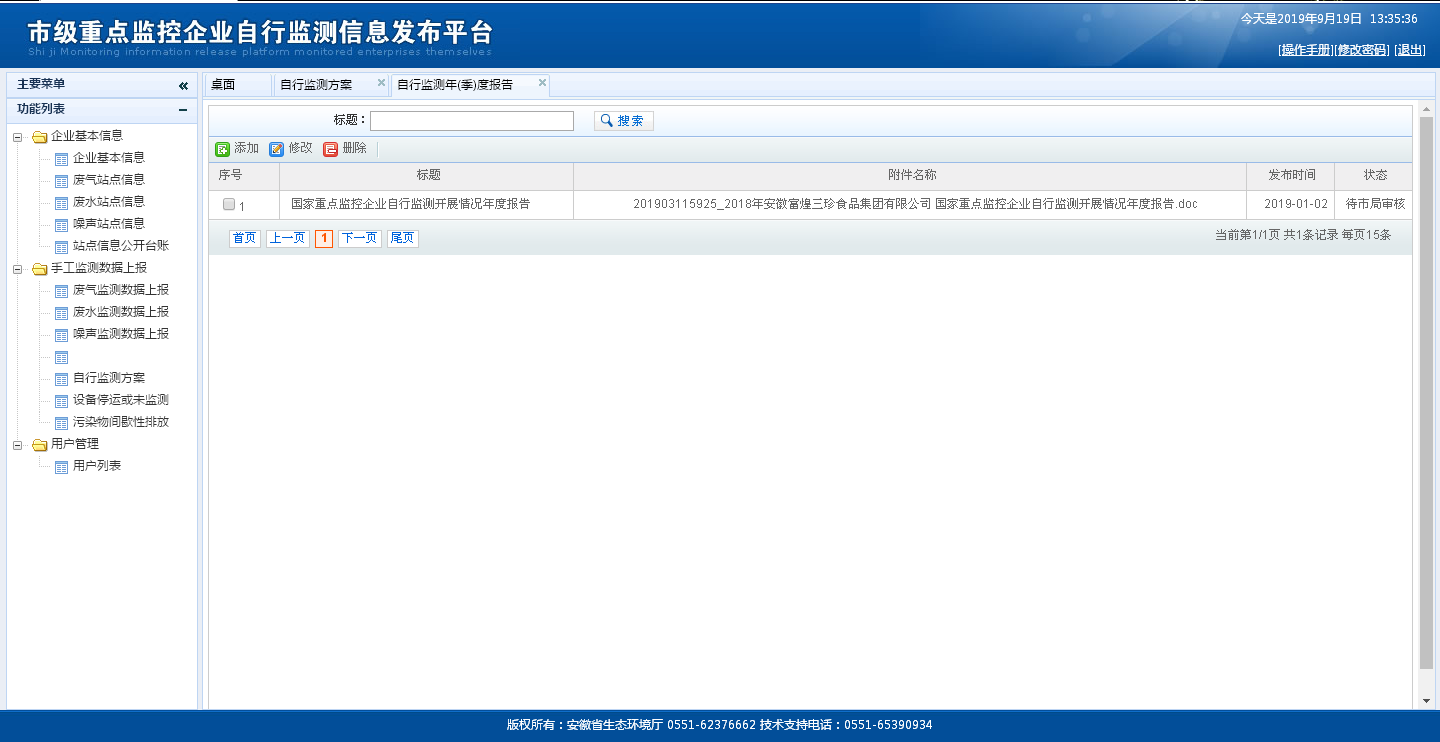 自行检测方案：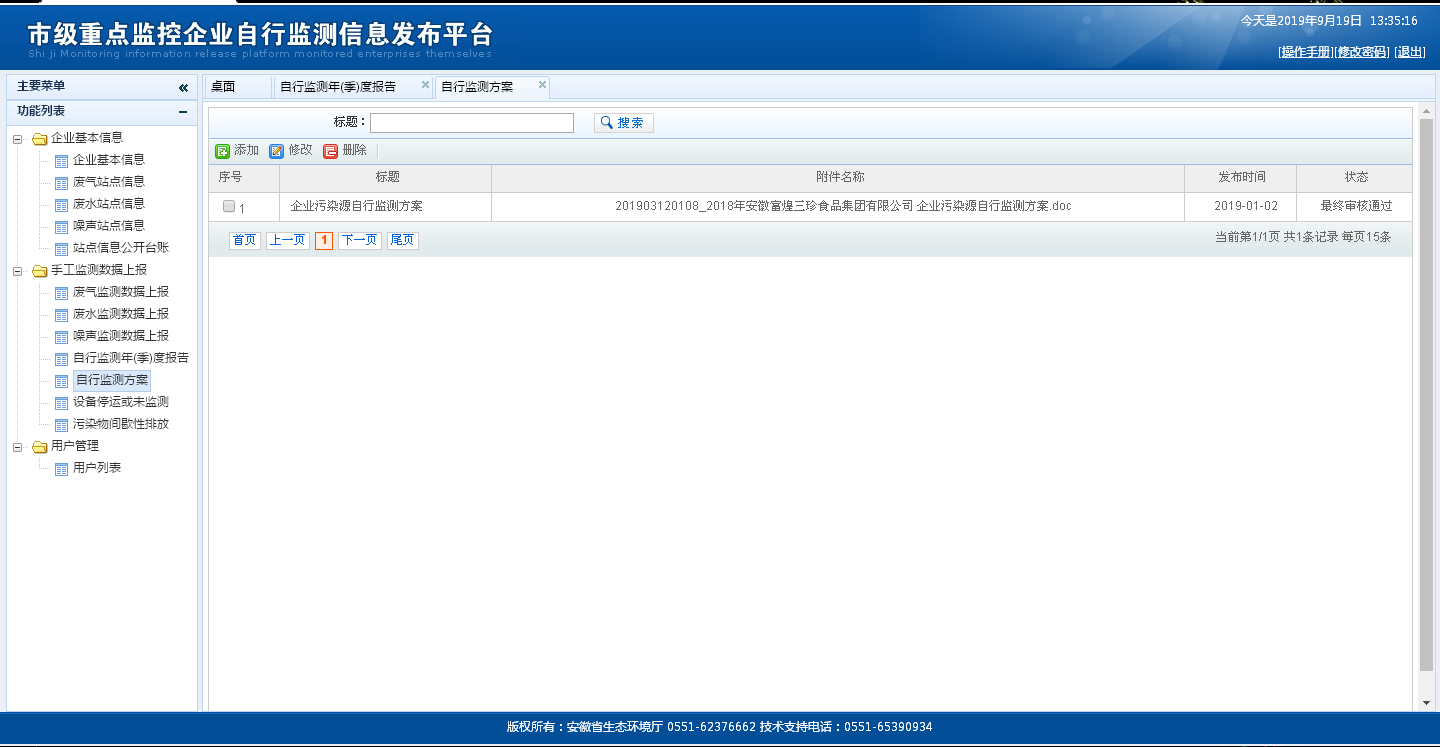 工业企业基本信息工业企业基本信息1.单位名称安徽富煌三珍食品集团有限公司2.法定代表人张波涛3.统一社会信用代码或组织机构代码9134018174488950084.生产地址安徽省合肥市巢湖市黄麓镇富煌工业园5.联系方式电话号码：055188560199联系人：杨春6.生产经营和管理服务的主要内容、产品及规模龙虾(230T)、鮰鱼（890T)、虾米酱（110T）主要污染物或特征污染物名称排放方式排放浓度和总量执行的排放标准核定的排放总量TP纳管0.79（mg/l）/0.079（T/年）GB 8978-1996一级COD纳管40.85（mg/l）/4.097（T/年）GB 8978-1996一级NH3-N纳管3.01（mg/l）/0.3013（T/年）GB 8978-1996一级废水治理设施运行情况污水处理站正常废气治理设施运行情况//